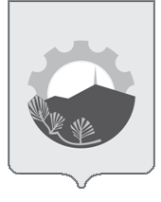 МУНИЦИПАЛЬНЫЙ ПРАВОВОЙ АКТАРСЕНЬЕВСКОГО ГОРОДСКОГО ОКРУГА ПРИМОРСКОГО КРАЯПринят Думой Арсеньевского городского округа   25 мая  2022 годаО внесении изменений в муниципальный правовой актАрсеньевского городского округа от 23 января 2019 года № 88-МПА 
«Порядок определения и утверждения средней рыночной стоимости 
одного квадратного метра общей площади жилого помещения на территории Арсеньевского городского округа в целях обеспечения жилыми помещениями детей-сирот, детей, оставшихся без попечения  родителей, лиц из числа детей-сирот и детей, оставшихся без попечения родителей»1. Внести в муниципальный правовой акт Арсеньевского городского округа 
от 23 января 2019 года № 88-МПА «Порядок определения и утверждения средней рыночной стоимости одного квадратного метра общей площади жилого помещения на территории Арсеньевского городского округа в целях обеспечения жилыми помещениями детей-сирот, детей, оставшихся без попечения родителей, лиц из числа детей-сирот и детей, оставшихся без попечения родителей» следующие изменения:1.1. Пункт 3 изложить в следующей редакции:«3. Ежегодно не позднее 1 декабря текущего года устанавливается средняя рыночная стоимость одного квадратного метра общей площади жилого помещения, планируемого к приобретению в очередном году для включения в специализированный жилищный фонд.».1.2. Дополнить пунктом 3(1) следующего содержания:«3(1). В связи с ростом цен на жилые помещения на территории Арсеньевского городского округа средняя рыночная стоимость в целях обеспечения детей-сирот в текущем году может быть изменена. Основанием для внесения изменений в среднюю рыночную стоимость является наличие не менее 2 (двух) электронных аукционов на приобретение жилых помещений детям-сиротам, признанных несостоявшимися,  в связи с отсутствием поданных заявок на участие в электронных аукционах.».1.3. В пункте 4 слова «не менее 5 (пяти) агентств недвижимости, имеющих в своей информационной базе не менее 3 (трех) жилых помещений заявленной площади» заменить словами «не менее 3 (трех) агентств недвижимости, имеющих в своей информационной базе не менее 2 (двух) жилых помещений заявленной площади».	2. Настоящий муниципальный правовой акт вступает в силу после его официального опубликования (обнародования).Глава городского округа                                                                                       В.С.Пивень«26» мая  2022 года№ 328 - МПА  